RÉDACTIONVous allez faire une petite rédaction. Celle-ci doit impérativement contenir les éléments suivants:5 phrases en voix passiveplusieurs verbes pronominaux (reflexiva verb) dont une phrase avec Stéphanedes questions et des réponsesdes descriptions avec des adjectifsdes phrases avec des pronoms personnels (lui, leur, en, y, le, la, les)des verbes au présent et au passé composéles mots suivants doivent être intégrés dans votre récit: le lycée de Kopparlunden, avant-hier, puisque, incendie, bien quedes commentaires à cette image: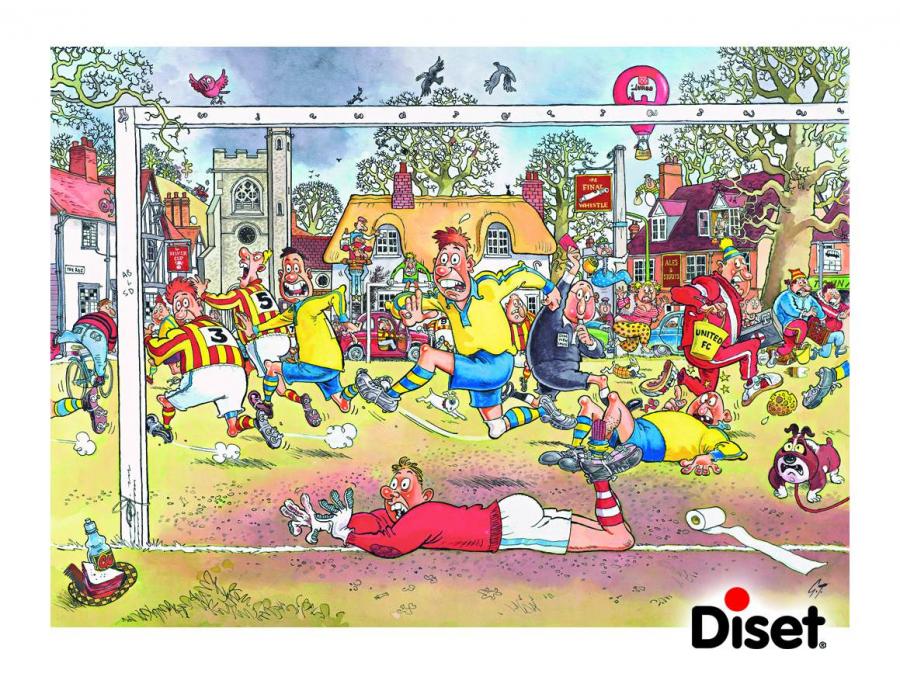 Et il faut que l’histoire se tienne! Le sujet est libre! Bon courage!